Antrag auf vorzeitiges Verlassen der Mittagsbetreuung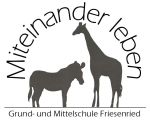 Mein/ unser Kind_______________Klasse________ ist am__________für die Mittagsbetreuung bis_________Uhr angemeldet.Ich/wir beantragen die Erlaubnis zum vorzeitigen Verlassen der Mittagsbetreuung bereits um____________Uhr.Begründung:_____________________________________________________________________________________________________________________________________________				__________________________________Datum					 Unterschrift der ErziehungsberechtigtenAntrag auf vorzeitiges Verlassen der MittagsbetreuungMein/ unser Kind_______________Klasse________ ist am__________für die Mittagsbetreuung bis_________Uhr angemeldet.Ich/wir beantragen die Erlaubnis zum vorzeitigen Verlassen der Mittagsbetreuung bereits um____________Uhr.Begründung:_____________________________________________________________________________________________________________________________________________				__________________________________Datum					 Unterschrift der Erziehungsberechtigten